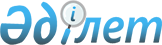 О внесении изменения в решение Костанайского городского маслихата от 28 августа 2020 года № 511 "Об утверждении Правил оказания социальной помощи, установления размеров и определения перечня отдельных категорий нуждающихся граждан"Решение маслихата города Костаная Костанайской области от 20 апреля 2021 года № 23. Зарегистрировано Департаментом юстиции Костанайской области 22 апреля 2021 года № 9879
      Костанайский городской маслихат РЕШИЛ:
      1. Внести в решение маслихата "Об утверждении Правил оказания социальной помощи, установления размеров и определения перечня отдельных категорий нуждающихся граждан" от 28 августа 2020 года № 511, зарегистрированное в Реестре государственной регистрации нормативных правовых актов под № 9419, следующее изменение:
      в Правилах оказания социальной помощи, установления размеров и определения перечня отдельных категорий нуждающихся граждан, утвержденных указанным решением:
      подпункт 7) пункта 7 изложить в новой редакции:
      "7) ветеранам Великой Отечественной войны, ко Дню Победы, без учета доходов, в размере 1 000 000 (один миллион) тенге;".
      2. Настоящее решение вводится в действие по истечении десяти календарных дней после дня его первого официального опубликования.
					© 2012. РГП на ПХВ «Институт законодательства и правовой информации Республики Казахстан» Министерства юстиции Республики Казахстан
				
      Председатель сессии 

А. Кабдулинова

      Секретарь Костанайского городского маслихата 

Б. Сандыбеков
